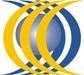 RESPONSABILIDADE SOCIAL:POLÍTICAS SOCIOAMBIENTAIS DA IFASC2021INTRODUÇÃOA política  de responsabilidade social da Faculdade Santa Rita de Cássia foi instituído, a partir das características propostas e das ações construídas ao longo de sua trajetória, nas quais se encontram registradas nos documentos institucionais, especialmente no Plano de Desenvolvimento Institucional. No documento mencionado, o aspecto central a ser considerado para a definição de políticas e ações no âmbito da responsabilidade social é a missão da instituição, qual seja, “divulgar por intermédio do ensino, com excelência pedagógica, os conhecimentos científicos, técnicos e culturais de forma a promover e desenvolver o espírito crítico, científico e reflexivo, melhorando a vida das pessoas por meio de uma educação superior responsável”.A Responsabilidade Social e o desenvolvimento econômico, são temáticas que, a partir de meados do século XX, vem sendo discutidas pertinentemente em cenários de embates e enfretamento, envolvendo as demandas da comunidade, as empresas e as questões estabelecidas pelas politicas de responsabilidades sociais voltadas na inserção de uma escola nova.Nesse percurso de tempo, vem sendo implementadas politicas, fundamentadas em leis, atendendo a esse contexto de discussões com a intenção de modificar essa realidade, pautando novos princípios, metodologias e intervenções, de uma maneira que seja realizado a inserção desses valores ambientais, sociais e econômicos inter-relacionando o ensino superior e a comunidade.Conforme o exposto na Lei n°. 10.861/2004, na qual, evidencia como deve ser contemplado o tema responsabilidade social no Sistema Nacional de Avaliação da Educação Superior: “A responsabilidade social da instituição, considerada especialmente no que se refere à sua contribuição em relação à inclusão social; ao desenvolvimento econômico e social; à defesa do meio ambiente, da memória cultural, da produção artística e do patrimônio cultural – contempla o compromisso social da instituição na qualidade de portadora da educação como bem público e expressão da sociedade democrática e plural, de respeito pela diferença e de solidariedade, independentemente da configuração jurídica da IES”.Pautando ainda a temática, em consonância com a Organização das Nações Unidas (ONU), o Desenvolvimento Econômico Sustentável é definido como aquele que satisfaz as necessidades presentes, sem comprometer a capacidade das gerações futuras de suprir suas próprias necessidades. Contemplando as determinações dos documentos e organizações que justificam as responsabilidades social, as empresas no geral, tem se adequado, aderindo mudanças que visam promover a realidade transformadora proposta para as condições de responsabilidade socioambiental. Além disso, nas instituições de Ensino Superior, esses temas, tem sido revistos e incorporados na elaboração de seus documentos norteadores, buscando promover ações que contribuam com a o desenvolvimento da comunidade de inserção da instituição, buscando oferecer o desenvolvimento-sustentável e o bem-estar.A partir do envolvimento da instituição na adoção de medidas transformadoras que contribuem com o impacto das ações ambientais e sociais para a sua comunidade, intervindo nos aspectos educacionais, de saúde, meio ambiente e cultural, com a intenção de melhorar a realidade de vida esforçando em formar cidadãos mais humanos e capazes de formular opiniões próprias, tornando agentes socialmente responsáveis e preparados para contribuir com a transformação da sua realidade local, regional e nacional.A Faculdade Santa Rita de Cássia - IFASC elabora e conduz suas ações de responsabilidade social/socioambiental, apoiadas nos objetivos de desenvolvimento sustentável que estão estabelecidos na ação global da Organização das Nações Unidas (ONU), que tem como o intuito acabar com a pobreza, proteger o meio ambiente e o clima, garantindo que as pessoas, possam desfrutar de bem - estar, paz e prosperidade. Portanto, a IFASC acredita que a união de esforços, contribui significativamente para impactos positivos e a transformação Global. Nessa Perspectiva a IFASC pondera que o desenvolvimento de ações socioambientais são veículos de colaboração para a execução de suas funções educacionais, somando valores e princípios ao seu desempenho, nos quais devem ser refletidos internos e externamente na comunidade acadêmica.2. JUSTIFICATIVAAs inúmeras discussões que permearam as temáticas com relação às responsabilidades sociais nos anos anteriores adquiriram resistência, e a partir disso, foram evidenciadas em todos os espaços, documentos e passaram a influenciar sob as decisões das organizações. Dando importância para as atuais circunstancias, houve a necessidade das organizações analisarem os impactos que essas temáticas ocasionavam e, assim sendo, planejar estratégias para a obrigatória inserção em seus espaços.  A Faculdade Santa Rita de Cássia – IFASC desde o inicio de suas atividades desenvolve ações sociais e ambientais, envolvendo os meios externos e internos, tendo descrito e regulamentado como objetivo de sua missão “Ser uma instituição integrada a sociedade, reconhecida por seus valores e por preparar o cidadão para ser um profissional ético, comprometido com a universalidade da vida nos aspectos científico, humanístico, social, político, econômico, cultural e ambiental”.O comprometimento social e ambiental adotado, vem sendo efetivado pela IFASC, a prova disso, são as atividades sociais e ambientais promovidas constantemente, que espelham a responsabilidade institucional, elevando a consciência do compromisso firmado e descrito nos documentos normativos da IFASC, que institui a execução de atuação nas concepções cientificas, humanísticas, sociais, politicas, econômicas, culturais e ambientais, organizadas em politicas, ações, projetos de extensão e eventos organizados/planejados, atendendo a responsabilidade socioambiental como base.No anexo de resultados alcançados desta política, encontra-se descrito, todas as ações desenvolvidas desde agosto de 2019 até os dias atuais, compreendendo politicas de sustentabilidade, ações de extensão em funcionamento nas campanhas educativas, nos currículos dos cursos, plano de integração do ensino, pesquisa e desenvolvimento em articulação com a sociedade, dentro outros.  As ações realizadas pela IFASC contemplam as áreas de saúde, social, ambiental, esporte, educação e tecnologia, construindo e aprimorando as ações realizadas, proporcionando para as intervenções futuras a quebra de paradigmas, e a atualização de possibilidades arcaicas. Buscando promover através dessas ações interventivas a melhoria das condições de vida da população oportunizando a inclusão, sustentabilidade e estimulando o empreendimento. A conexão da IFASC com a comunidade tem base na responsabilidade socioambiental e está inserida no PDI, no interior das politicas de gestão, onde se pautam em valores inegociáveis, que englobam os princípios dos direitos humanos e a educação ambiental: respeito às leis e princípios éticos nas relações; responsabilidade social, respeitando a diversidade, a inclusão e a sustentabilidade; comprometimento com a formação integral do aluno e o mercado de trabalho; e o compromisso com a inovação, eficiência e meritocracia nas relações institucionais.Dessa forma, a Política de responsabilidade social da IFASC, compreende o compromisso com a sociedade e com o meio ambiente, amparando o bem-estar comum, incorporando valores para a própria instituição dentre eles: estimular o envolvimento e comprometimento com a comunidade interna, promoção e reconhecimento da IFASC, proporcionando novos recursos e parcerias e atraindo uma formação mais humanizada ao seu público.3. OBJETIVOS3.1.  Objetivo GeralRegulamentar as orientações para a realização e gestão de ações, politicas, eventos, projetos e programas voltados para o desenvolvimento socioeconômico com capacidade revolucionária na sociedade.3.2. Objetivos EspecíficosA IFASC tem como objetivos específicos em relação à sua política de responsabilidade social:I.	promover a extensão como processo acadêmico em função das exigências da realidade, indispensável na formação do aluno, na qualificação do professor e no intercâmbio com a sociedade em que se encontra inserida, propiciando aos seus estudantes estágios de qualidade, devidamente acompanhados, que articulam seus conhecimentos aos desafios sociais com projetos construídos, implantados e monitorados conjuntamente;II.	garantir a relação bidirecional entre a Faculdade e a sociedade, para que os problemas sociais mais urgentes, sobretudo da localidade e da região, recebam atenção produtiva, promovendo soluções de desenvolvimento sustentável através de projetos comunitários;III.	aproximar o conhecimento e as novas tecnologias da Faculdade à realidade da comunidade, transformando ideias em ações de relevante impacto social;IV.	priorizar as práticas vinculadas ao atendimento de necessidades sociais emergentes como as relacionadas com as áreas de sua atuação;V.	investir em atividades voltadas para o desenvolvimento, a produção e a preservação cultural e artística como relevantes para a afirmação da identidade de suas manifestações regionais;VI.	inserir a educação ambiental e o desenvolvimento sustentável como componentes de sua atividade extensionista;VII.	oferecer possibilidades aos acadêmicos de conhecerem a realidade externa onde irão atuar como profissionais e cidadãos na comunidade;VIII.	realizar atividades de extensão em forma de parceria com empresas e outras instituições da cidade estimulando, sempre que possível, o desenvolvimento e a organização comunitária; IX.	promover ações afirmativas com o objetivo de combater discriminações étnicas, raciais, religiosas, de gênero ou de casta, aumentando a participação de minoriais no processo político, no acesso à educação, saúde, emprego, bens materiais, redes de proteção social e/ou reconhecimento cultural; eX.	participar ativamente no Programa “Universidade para Todos - PROUNI”, como forma de atender a população carente.4. ESTRUTURA E COMPOSIÇÃO DA POLÍTICA DE RESPONSABILIDADE SOCIAL DA IFASCAs politicas de responsabilidade social da Faculdade Santa Rita de Cássia – IFASC, encontram-se sob responsabilidade das coordenações de cursos e conta com o apoio do Núcleo de Extensão e Pesquisa – NEP, para desenvolver suas ações, incentivando a progressão e supervisão de todas as ações e projeto em desenvolvimento e planejamento.Deve ser realizado cotidianamente uma minuciosa inspeção na efetivação das politicas de responsabilidade social, acompanhando o desenvolvimento e desempenho das atividades, supervisionando a eficácia e o tempo de retorno dos resultados, além disso, os impactos e consequências das transformações ocasionadas pelas ações.Todas as ações de intervenções realizadas visando atender as politicas de responsabilidade social/ambiental da IFASC deverão acontecer envolvendo a comunidade acadêmica em todos os níveis, abrangendo a sociedade local e regional, mantendo continuamente as parcerias com entidades de classe, Prefeituras Municipais e órgãos governamentais, estando sob a responsabilidade do trabalho desenvolvido.4.1. Eixos de atuação da responsabilidade socioambiental na IFASC	As responsabilidades sociais estão regulamentadas em politicas e inseridas no Plano de Desenvolvimento Institucional (PDI) da Faculdade Santa Rita de Cássia - IFASC, fundadas em seus princípios e valores que visam: * Assumir e responsabilizar-se pela implantação de ações comprometidas com a realidade local a que serve;  * Ancorar seus projetos acadêmico-institucionais em projetos voltados para a construção de um saber vinculado à realidade local, mas sem perder de vista seus valores universais; * Ocupar  uma  posição fundamental  na  realidade local  empreendendo  processos  de inovação tecnológica, ambiental, de produção e difusão da ciência e cultura; * Ocupar lugar estratégico no desenvolvimento psico-sócio-econômico da comunidade; *Desempenhar uma pluralidade de funções em termos de formação acadêmico- profissional; * Promover a educação e a formação integral humana em uma perspectiva ética e de responsabilidade, calcada em princípios cristãos; * Oportunizar situações de  aprendizagem  que  possibilitem  a  formação  do  cidadão comprometido com a realidade que o cerca; * Propiciar  condições  para  que  teoria  e  prática  sejam  ações  constantes,  tendo  como perspectiva a transformação social; * Incentivar o trabalho de pesquisa; Promover a extensão comunitária aberta à participação da comunidade, consolidando ações de interação; * Prestar serviços especializados à comunidade, estabelecendo com esta uma relação de reciprocidade.	Em concordância com os eixos de atuação de sua Politica de Extensão dos Programas de sua Politica de Pesquisa e com as diretrizes estabelecidas no Sistema Nacional de Avaliação da Educação Superior – SINAES, a IFASC tem suas politicas de responsabilidade social direcionada para a realização de atividades integradas que possibilitam a troca com o meio social – educação, cultura, cidadania, solidariedade, organizações econômicas e sociais, meio ambiente, patrimônio urbano e desenvolvimento econômico. Essas atividades visam contribuir com o desenvolvimento social, incluindo a disseminação do conhecimento produzido pelo seu corpo docente. As ações propostas estão inseridas nos eixos descritos a seguir:Atenção à Criança e ao Adolescente: toda forma de atenção nas áreas dos cursos ofertados, tendo em vista a garantia dos seus direitos, da inclusão, e de seu desenvolvimento integral;Atenção ao Adulto e ao Idoso: toda forma de atenção nas áreas dos cursos ofertados, tendo em vista a garantia dos seus direitos, da inclusão, e de seu desenvolvimento integral;A) Proporcionar momentos que integre concepções voltadas para a melhoria da qualidade de vida, segurança no trabalho e saúde, voltadas para a comunidade interna e externa da IFASC, envolvendo os aspectos sociais e ambientais;B) Impulsionar, divulgar e incrementar as ações, os eventos específicos e os projetos integradores de cada curso, visando a promoção da saúde e qualidade de vida; C) Manter, aprimorar e ampliar os serviços sociais prestados, com foco na atenção ao Adulto e ao Idoso, com a participação de alunos voluntários e estagiários da IFASC – nas ações de extensão institucionais, como “Núcleo de Práticas Jurídicas-NPJ”, “UNICINE SAÚDE”, “Saúde do Idoso”, “Saúde da Mulher”, “Assistência Administrativo-Previdenciária ao Idoso”, dentre outros;D) Manter e buscar novas parcerias com empresas que proporcionam estágios renumerados ou voluntários contribuindo de alguma forma na formação, trabalho e alocação na formação destes.E) Favorecer o acesso à educação básica, a prática de esportes e o lazer, por meio dos Projetos e Programas de Extensão institucionais, implementar programas virtuais no site da instituição visando promover a saúde e o bem – estar  com atividades físicas beneficiando toda a comunidade.F) Pacote Office voltado para a terceira idade, inserido no site da instituição, com o intuito de trabalhar questões de saúde e bem-estarInclusão e Acessibilidade: toda forma de atenção à pessoa com deficiência, tendo em vista sua inclusão social e educacional, a garantia de seus direitos, promoção da saúde e bem-estar social;Melhorar e implementar equipamentos de acessibilidade como rampas, corrimão, piso adaptado, dentre outros.Conservar e manter os materiais necessários para a adaptação do conteúdo aos estudantes de acordo com a sua necessidade.Garantir a implementação do Plano de Garantia de Acessibilidade da IFASC, assegurando a inclusão e acessibilidade dos estudantes com deficiência e/ou necessidades educacionais especiais, incluindo aqueles com TEA, tanto nas atividades de ensino, pesquisa e extensão, quanto nos serviços e infraestrutura;  Diversidade, Direitos e Valores. Humanos: toda forma de promoção da igualdade, da valorização e respeito à diversidade e combate ao preconceito seja de raça, credo, cor, gênero, orientação sexual, etc; Promover ações e trabalhos acadêmicos em grupos de pesquisa e de estudos e projetos integradores sobre a temática de Direitos Humanos, Igualdade de Gênero e Inclusão Social;Implantar grupos de estudos virtuais com docentes e discentes de diferentes regiões para debater e discutir questões relacionadas às relações étnico raciais, inclusão, dentre outros, viabilizando a partir desses estudos projetos de extensão envolvendo a comunidade interna e externa; Proporcionar o amplo debate no ambiente acadêmico e ações/eventos de extensão, especialmente por meio do Projetos, sobre Educação das Relações Étnico- Raciais, História e Cultura Afro-brasileira e Indígena e Educação em Direitos Humanos; Realizar anualmente, o “Congresso Científico” abordando temas interdisciplinares comuns a todas as áreas, em especial que envolvam relações étnico-raciais, educação ambiental, direitos humanos, respeito às diferenças, acessibilidade, empreendedorismo, inovação, entre outros;Incentivar ações voluntariadas com fim na erradicação da pobreza e melhoria de condições de vida da população em situação vulnerável;Preservação da Memória e do Patrimônio Cultural: toda forma de valorização da cultura como patrimônio da sociedade e retratação da história, dos costumes e da arte de um povo, os quais devem ser preservados e democratizados.Fortalecer as ações e manifestações artístico-culturais que valorizam a memória e o patrimônio cultural da cidade e região, estreitando parcerias com órgãos públicos e entidades, Secretaria Municipal de Educação, Secretaria Municipal do turismo e Ação Social, dentre outros.Tecnologia e Inovação: toda forma de promoção do desenvolvimento econômico, social e educacional alicerçado nos avanços tecnológicos e na inovação, considerando a produção, comercialização e marketing de bens e serviços.A) Estimular o interesse do aluno pela inovação, empreendedorismo e a ciência, estimulando o pensamento científico, a capacidade crítica e criativa na busca de soluções inovadoras para os problemas na sua área de atuação; B) Implementar cursos como suporte para os docentes conhecer e aperfeiçoar os conhecimentos de utilização da Plataformas que hospeda as disciplinas EaDs.C) Possibilitar suporte aos discentes para utilização da Plataforma Semipresencial.D) Manter a inclusão do componente curricular “Empreendedorismo e Responsabilidade Socioambiental” como disciplina semipresencial obrigatória em todos os cursos da IFASC; E) incentivar, por meio da política de ensino, o desenvolvimento do perfil empreendedor, autônomo, crítico e inovador, necessário para a profissionalização do aluno;F) Manter e buscar novas empresas privadas, setor público e entidades que promovam o empreendedorismo, a inovação, a competitividade e o desenvolvimento sustentável da economia local e regional; H) Conservar, manter e inovar os ambientes de infraestrutura da IFASC que favorecem ao estudo, pesquisa, produção e prática empreendedora e de inovação, como os ambientes que já existem, sala de tutoria, laboratórios de informática, saúde, dentre outros espaços.Desenvolvimento Sustentável e Educação Ambiental: toda forma de promoção do desenvolvimento econômico e social da comunidade de forma sustentável, bem como a preservação do meio ambiente e o cuidado e preservação de todas as espécies animais como garantia de sobrevivência; A) Oportunizar momentos de discussões, debates e construções de conhecimento no ambiente acadêmico, abordando temáticas que envolvam a Educação Ambiental, buscando a formação de um profissional comprometido com a universalidade da vida nos aspectos científico, humanístico, social, político, econômico, cultural e ambiental;B) Delinear junto aos grupos de pesquisa e ações de extensão, projetos interventivos voltados para o meio ambiente centrados em gestão sustentável de recursos;C) Promover palestras de conscientização aos coordenadores, docentes e funcionários técnicos para a inserção das temáticas Meio Ambiente e Gestão de Recursos, de forma transversal e contínua nos componentes curriculares dos seus cursos, aclarando os objetivos postos na resolução da ONU “Transformar o mundo: Agenda 2030 de Desenvolvimento Sustentável”;D) Intensificar essas temáticas, por meio dos componentes curriculares dos cursos oferecidos nas disciplinas obrigatórias, bem como em disciplinas optativas e ainda de forma transversal e interdisciplinar, por meio do projeto integrador ou interdisciplinar.E) Viabilizar projetos de extensão institucionais de fortalecimento a campanhas, ações, eventos, cursos com foco ambiental, ofertados para a comunidade interna e externa;F) Produzir conteúdos de conscientização sobre a Responsabilidade socioambiental impresso e digital e disponibilizar em murais nos espaços internos e externos e no site e em todas as redes sociais da IFASC; G) Fortificar campanhas de conscientização da comunidade interna sobre a importância da utilização correta das lixeiras de separação do lixo orgânico do reciclável, disponibilizando cartazes de sensibilização próximo as lixeiras do ambiente externo da IFASC;H) Privilegiar a utilização de produtos reciclados, biodegradáveis, sustentáveis: papel reciclado, iluminação com lâmpadas de LED, produtos de limpeza com selo da ANVISA, as impressoras com tonner de alta capacidade de recarga, equipamentos de segurança específico da função, dentre outros;I) Firmar e fortalecer parcerias com a Secretaria Municipal do Meio Ambiente e Agricultura e Prefeitura Municipal de Itumbiara, para orientação de destinação correta do material reciclável produzido na instituição, e para participação conjunta em ações junto à comunidade;J) Desenvolver ações com todos os colaboradores e gestores da instituição para implementar medidas socioambientais como: redução de copos plásticos, reaproveitamento no uso de papel de rascunho em blocos de anotação, dentre outros; K) incentivar a inovação tecnológica e o desenvolvimento cultural e permanecer desenvolvendo ações como: Feira Cultural, Oficinas em parceria com o SEBRAE, Espaço do Empreendedor, Projetos Integradores, disciplina que discutem o Empreendedorismo e a Responsabilidade Socioambiental, projetos em parceria com empresas de agronegócios, dentre outros.L) Planejar e desenvolver projetos voltados para trabalhar as questões socioambientais em escolas públicas e municipais do município de Itumbiara.M) Desenvolver ações de responsabilidade socioambiental, Projeto de “Preservação das Margens do Rio Paranaíba”.